Карка №4 Дата 21.05.20 р.1. Підготовчі артикуляційні вправи- повторити.2. Вимовляти склади:ША-ШО-ША                 ШИ-ШО-ШИШУ-ША-ШУ                 ШО-ШУ-ШО3. Повтори слова. Яке спільне буквосполучення ти чуєш?Шапка, шафа, шар, лоша – у словах ми чуєм _______.Шуруп, шуба, шум, ношу – у словах ми чуєм _______.Шепіт, шелест, і лише – у словах ми чуєм _______.Шибка, шити, шип, пиши – у словах ми чуєм _______.Шорти, шостий, хорошо – у словах ми чуєм _______.4.  Гра «Знайди зайвий малюнок»  (відсутній звук (ш)).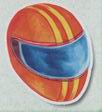 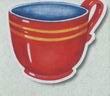 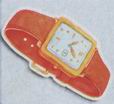 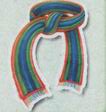 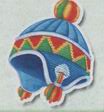 5.  Повторити  речення:У Наташі була кішка Маша. Наташа любила кішку Машу. Вона годувала кішку кашею. Кішка Маша полювала на мишей. 6. Вивчити напам’ять вірш:Мчить машина за машинами, Шелестить машина шинами. Зупинилася    машина,Зашипіла тихо шина.списати ___________________________________________________________________________________________________________________________________________________________________________________________________________Картка №5   Дата ________1. Повторити попередні   склади, слова, речення.2.  Повторювати склади:  АШ-ОШ-АШ          УШ-ЕШ-УШ          ИШ-УШ-ИШ  ОШ-АШ-ОШ          ЕШ-ИШ-ЕШ          УШ-ОШ-ЕШ3. Повторити слова:Душ          плюш         куліш              аркуш          нюхаєшТуш          марш          гуаш                годуєш        малюєшВірш         фініш         виграш            гуляєш        спиш4.Повторити  чистомовки:Аш-аш-аш – Паша купив гуашЕш-еш-еш – у місті ти живешИш-иш-иш – на дивані лежиш Уш-уш-уш – я приймаю душ5. Гра «Впіймай звук»  Душ, дуб, вовк, шовк, шило, мило, котик, кошик, мак, шпак.6. Гра «Зміни слово за зразком»  Я мовчу – ти мовчишЯ іду – _______________             Я веду – ____________Я їду – _______________             Я беру – ____________Я пливу – ____________              Я везу – ____________7. Роздивись малюнки і розфарбуй червоним кольором малюнки в яких звук –ш- стоїть на початку слова, зеленим – якщо в середині, синім – якщо в кінці.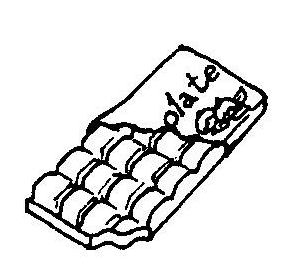 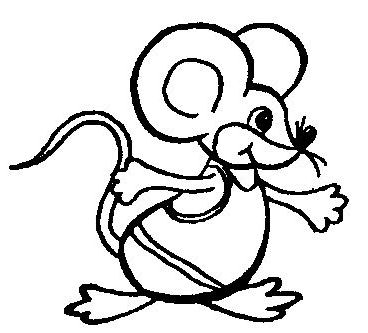 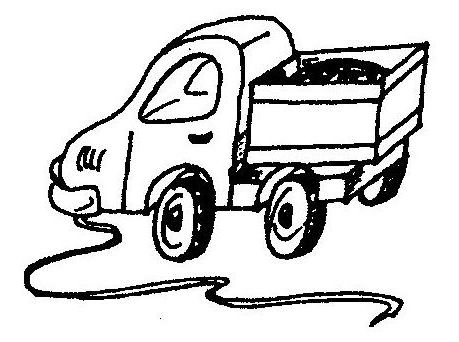 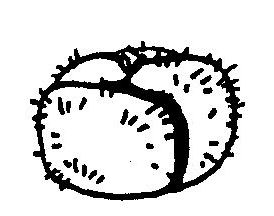 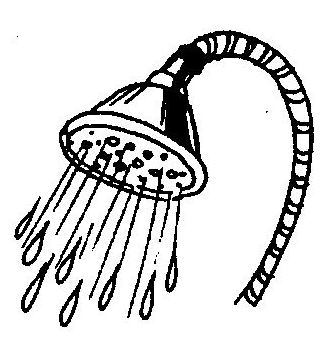 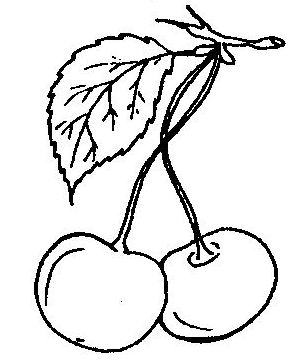 Картка 1  Дата _____ПРАВИЛЬНА АРТИКУЛЯЦІЯ ЗВУКА (Ч):Губи витягнуті вперед, зуби злегка розкриті;Широкий кінчик язика підняти за верхні зуби і трохи загнути його догори у формі ложечки; Видихуваний струмінь повітря проривається крізь вузьку щілину між язиком та альвеолами.1. Гра на постановку звука [ч].Потяг рухається по рейках: чох… чох… чох… чох… чох…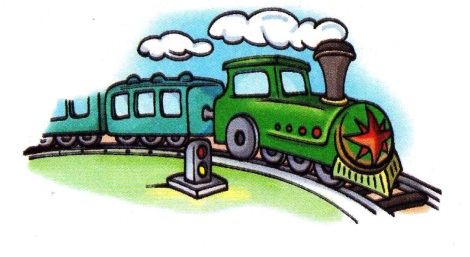 2. Послухай і повтори  чистомовки:АЧ – АЧ – АЧ – смачний калачИЧ – ИЧ – ИЧ –  пихатий павичОЧ – ОЧ – ОЧ – до гілки підскочУЧ – УЧ – УЧ – гарна річка Случ ЕЧ – ЕЧ – ЕЧ –  бойовий мечІЧ – ІЧ – ІЧ – тепла піч 3.Правильно вимовляй:         Ткач        плач         ніч             тягач                   Квач        ключ        калач         силач4. Вивчити вірш.У ставочку маленьких качатКачур з качкою плавати вчать.Із качатами взад і впередХилитається очерет.5. Розмалюй картинки, я назвах яких є звук [ч].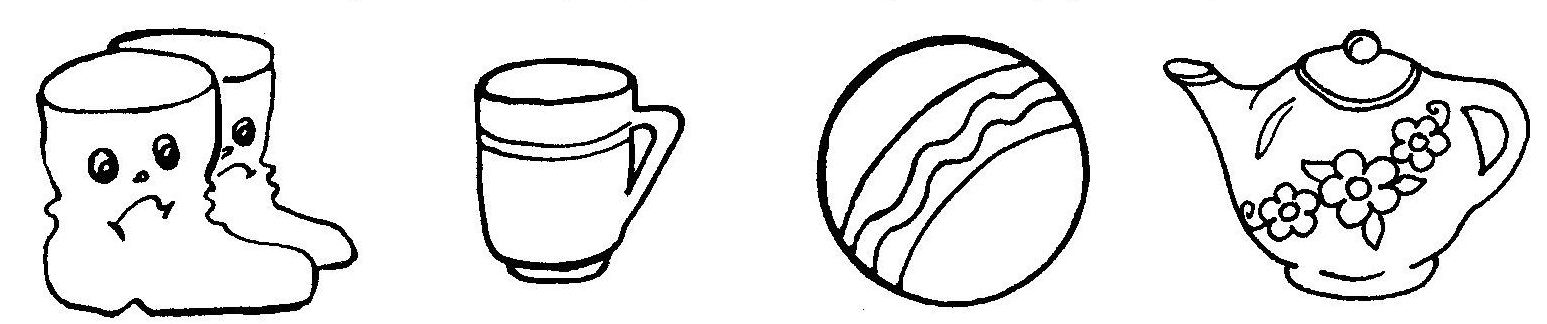 Картка 2 Дата _____1.  Повторити попередні   чистомовки, слова, вірш.2. Повторити  склади: [ЧА],  [ЧО],  [ЧУ], [ЧИ],  [ЧЕ].3. Вправлятися у вимові слів:Чай             човен           чуб              читати        Чайка         чоботи         чудо             чек  Чайник       чоло             чужина       чекатиЧабан         чоловік        чудовий      чемнийЧапля         чорний         чиж             чемпіон4. Вивчити напам’ять вірш:Чубата чапля чваньковитаЧерез болото йде одна.Чомусь з журавликом дружитиНе хоче чапелька чудна.5. Назвіть предмети, дайте відповідь на запитання: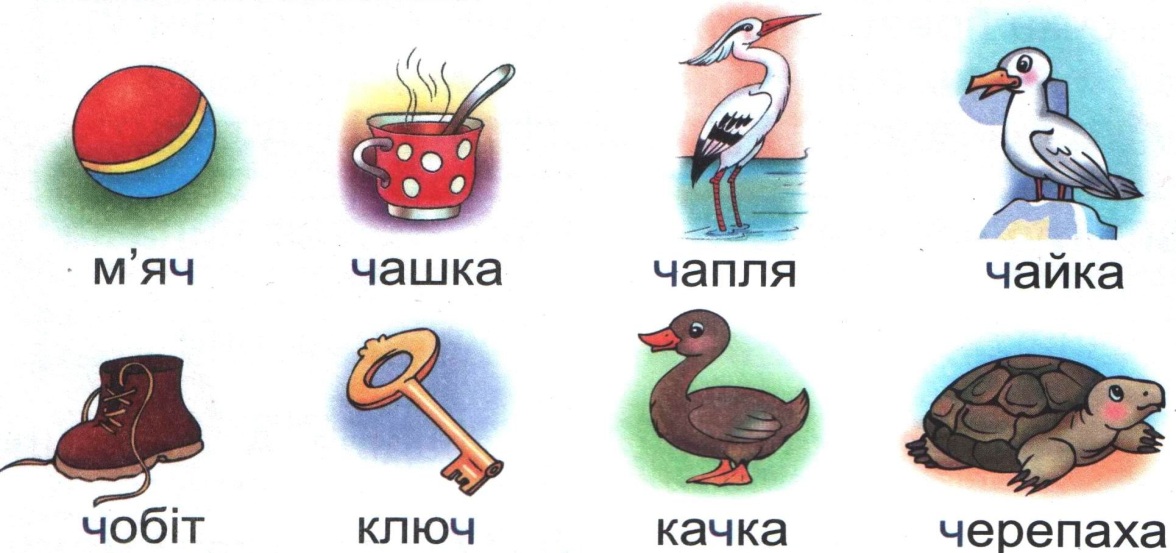 Що тут є живе, а що неживе?      Хто може плавати?Хто може літати?                          Хто може повзати?6. Гра «Впіймай звук». Сплеснути у долоні, почувши слово із звуком [ч]. Визначити місце звука у слові.Чуб,  дуб,  меч,  мед,  кавун,  чавун,  качан,  кабан, майка,  чайка.